Задание 44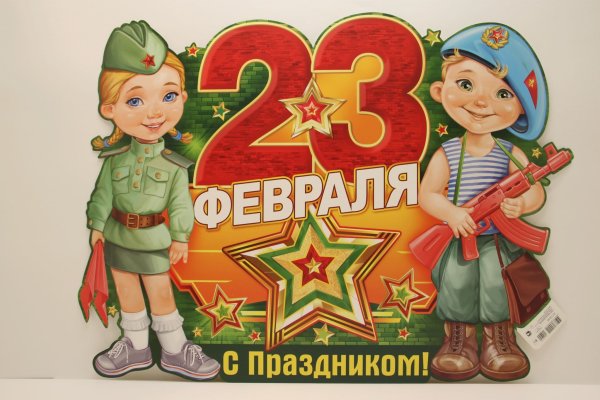 Следующее занятие 26.02.2024 (понедельник)Сбор групп на площадке перед школой в 17.15  (просьба  не опаздывать)Напоминаем, детям с собой необходимо иметь сменную обувь, бейдж с ФИ ребенка, № группы, и № телефона родителя для экстренной связи.Смотрите информацию на сайте: www.lic82.ruПредметГруппаДатазанятияДомашнее заданиеПринадлежности для урокаРечь1-626.02.2024Рассказывать сказку «Колобок1. Азбука2. .Азбука. Тетрадь для активных занятий3. Простые карандаши4. Цветные карандаши5. Логопедические альбомы все 46. Тетрадь в крупную клетку с буквойМатематика1-626.02.2024Учебник-тетрадь «Раз ступенька, два ступенька» ч.2Стр 25 №6Задания на клеточках1.Тетрадь в крупную клеточку с цифрой2. Учебник-тетрадь «Раз ступенька, два ступенька» ч.2!Подготовка руки к письму1-626.02.2024Из папки Конышевой Н.М. «Художественно-конструкторская деятельность» поделка «Кораблики» (Лист 21)Отточенные цветные карандаши (на каждое занятие)Простой карандаш (на каждое занятие)Тетрадь в крупную клетку (на каждое занятие)Папка «Послушный карандашик»Общение1-628.02.2024Занятие 22, задания, отмеченные галочкой«За три месяца до школы»